POWERPOINT PRESENTATION States ProjectInteractive National Map Presentation:*Download a blank National Map off the internet (will do in class) or find an appropriate national map online that identifies the state boundaries, but does not give the state name.  This is a presentation on 10 states of your choice. Your map can be in color (as seen below) or with no color but MUST be blank with no state names.(EX). Click here for link or this link (these links offer two different national maps.Slide 1 – Insert a national image as your background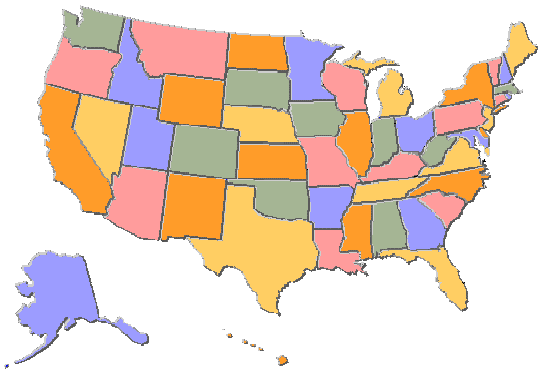 Use your AutoShapes to draw boxes onto the map.Double click on the AutoShapes to change the color from blue to “No Fill”Right click on the AutoShape and set the hyperlink to the appropriate slideSlide 2 – Set up the slide as a state of your choiceYou must six items on each slide (examples below).  You can add your own ideas, but you do need six items.The website, 50 states (.com) offers you all of the information you will need as well as other options to choose from.		State Bird		State Flower		State Flag		State Tree		State Nickname	State Capitol		State Fish		State MonumentSlides 3-11 should have the same information for whichever state you choose.Master Slide – 	Go to – VIEW – Master – slide master	Set three buttons on the bottom of the Master SlideHome button – link to slide 1Quiz button – link to slide 12 (the quiz slide)End button – link to end showSlide 12 – The Quiz Slide/Page	This slide will use the Control Toolbox which accesses Visual Basic within PowerPoint	Click on View – Toolbars – Control Toolbox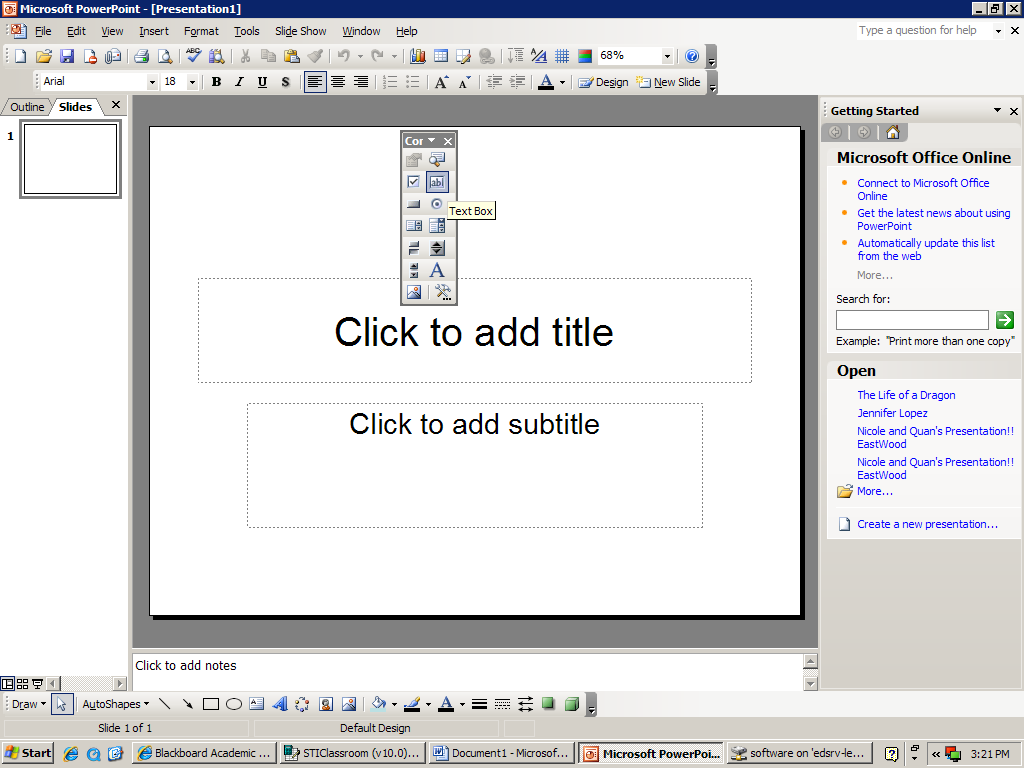 	Enable the Title Box on the Control Toolbox Toolbar